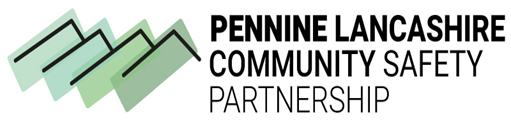 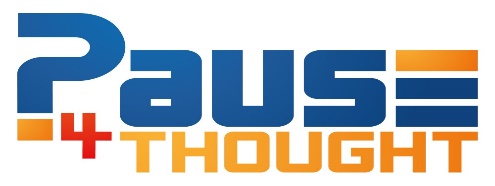 PAUSE FOR THOUGHT INITIAL REFERRAL FORMPENNINE LANCASHIRE COMMUNITY SAFETY PARTNERSHIPPause 4 Thought Therapeutic Groups:A therapeutic group for young people aged 10-14 years who are at early risk of getting caught up in anti-social behaviour, crime & violence and who may struggle to regulate their emotions when feeling stressed or anxious.  Each group consists of 12 one-hour sessions, delivered on line (digital groups) or delivered face-face within community venues across East Lancashire by trained, experienced P4T Facilitators & Therapeutic Support Workers.ELIGIBILITY FOR P4TThe YP is aged 10 years to 14 yearsThe YP lives in East Lancashire (Blackburn with Darwen, Hyndburn, Burnley, Pendle, Rossendale)The YP is at risk of getting caught up in anti-social behaviour, crime and violence.The YP is presenting externalising behaviour problems and emotional difficultiesThe YP is not actively engaged in counselling or any other therapeutic interventions at the time of the referral.If the YP is known to the Youth Justice Service , it is under Prevention & Diversion ServicesYou will receive an automated confirmation of your submission and a P4T facilitator will contact you to discuss the referral in more detail and confirm the next steps.Referral Details:Email to:  Community.Safety@blackburn.gov.ukName of Child / Young Person:Age / DOB:Address:School Details:Name of Parent / CarerContact Details:Consent to Share Information / Date: (please confirm)YES / NO             DATE:Name of Referrer & Contact DetailsDate of Initial Referral: